

GRILLE 1 – TÉLÉFILM CANADA
NOTE : Téléfilm devra préalablement approuver le contenu et la conception de tout matériel de communication.* Téléfilm se réserve le droit d’exiger cet élément de visibilité lorsque le soutien de Téléfilm est inférieur à 25 000 $.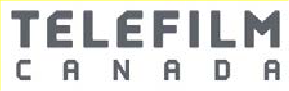 Grille de visibilité pour les activitésProgramme de promotionNom de l’activité : Date de l’activité :Nom du requérant : Date du jour : ÉLÉMENTS DE VISIBILITÉ REQUISDÉTAILS (emplacement, quantités, exemples, etc)
À remplir après la tenue de l’activitéLOGO ET MENTIONS DE TÉLÉFILM - Dans toutes les communications officielles et externes (verbales, écrites, électroniques, etc). La taille et la position du logo traduisant l’importance relative de Téléfilm parmi les partenaires.LOGO ET MENTIONS DE TÉLÉFILM - Dans toutes les communications officielles et externes (verbales, écrites, électroniques, etc). La taille et la position du logo traduisant l’importance relative de Téléfilm parmi les partenaires.Logo sur les affichesLogo sur le site Web (et lien vers le site Téléfilm)Logo sur le(s) catalogue/programme/invitationsLogo sur les communiquésMot de la direction dans le catalogue/programmePublicité dans le catalogue/programmeOccasion d’allocution de Téléfilm (lors de conférence de presse, réception, événement, etc)Mention du soutien de Téléfilm lors de conférence de presse/événementsMention du soutien Téléfilm sur les médias sociauxBannière WebBande-annonce
(diffusée à l’ouverture/clôture, avant les projections et autres événements, ateliers ou panels pertinents)Bannière auto-portanteAccès aux événements clés
Billets ou laissez-passer à négocier préalablement avec TéléfilmÉLÉMENTS DE VISIBILITÉ SUPPLÉMENTAIRES
Si le soutien est > ou = à 25 000$*DÉTAILSOccasions de visibilité ciblée
Proposer des occasions de visibilité adaptées aux objectifs de Téléfilm (ex : promotion du talent et du contenu canadiens multi-écrans).Mention du soutien de Téléfilm dans les entrevues médiasOccasion de citation dans le communiqué IMPACT– Quel a été l’impact du financement octroyé par Téléfilm sur votre activité? (Décrire en 2-3 lignes)
IMPACT– Quel a été l’impact du financement octroyé par Téléfilm sur votre activité? (Décrire en 2-3 lignes)
